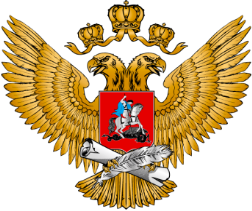 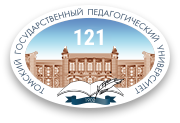 МИНИСТЕРСТВО ПРОСВЕЩЕНИЯ РОССИЙСКОЙ ФЕДЕРАЦИИФГБОУ ВО «ТОМСКИЙ ГОСУДАРСТВЕННЫЙ ПЕДАГОГИЧЕСКИЙ УНИВЕРСИТЕТ»Научно-методический центр сопровождения педагогических работниковИнститут детства и артпедагогикиМАДОУ ДЕТСКИЙ САД КОМБИНИРОВАННОГО ВИДА № 53 Г.ТОМСКАИнформационное письмо – приглашение на семинарУважаемые коллеги!Приглашаем вас принять участие в семинаре«Предпосылки к формированию функциональной грамотности у детей дошкольного возраста с использованием современных технологий», который пройдёт в рамках III Международного научно-образовательного форума «Педагогика XXI века: вызовы и решения».Цель семинара: познакомить слушателей с возможностями формирования предпосылок функциональной грамотности у детей дошкольного возраста, как основы успешного обучения в школе.Спикерами на семинаре выступят представители: Новосибирского государственного университета экономики и управления, Московского городского педагогического университета, Томского государственного педагогического университета, Томского государственного педагогического колледжа.Педагогами МАДОУ будет представлена практическая часть по теме семинара: мастер-классы и образовательные ситуации с детьми.Регистрация на семинар по ссылке: https://forms.gle/edjhugG4UM35Lco46(скопируйте ссылку и вставьте в строку поиска)Дата проведения: 21 апреля 2023г.Время проведения: 9.00 – 13.00Место проведения: МАДОУ № 53 (4 корпус) г. Томска, ул. Ивановского, 18АКоординаторы мероприятия: Беленкова Екатерина Владимировна, старший воспитатель МАДОУ № 53 г. Томска , тел: +79528819493;Яркина Татьяна Николаевна, доцент, канд. пед. наук, заведующий кафедрой дошкольного образования ТГПУ; Гарбузова Татьяна Викторовна, делопроизводитель Научно-методического центра сопровождения педагогических работников ТГПУ. тел. +79832381160.